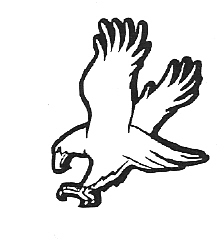 Registered No: A0020830CMEMBERSHIP FORMPlease return sign form to Maree Fox – Registrar.Club: _____MANSFIELD______________________________________ Season 2013/2014Swimming Victoria registered swimmers are permitted to compete in sanctioned SVI meets. MEMBER 1: COMPETITIVE /NON SWIMMER  MEMBER TYPE: RENEWAL/ UPGRADE/NEW MEMBER/TRANSFER-PREVIOUS CLUB____________________Surname:_____________________________             Given Names:_________________________________ D.O.B (dd/mm/yyyy):_______/______/______             Gender:   M / F            Citizenship:   Australian / OtherAddress:______________________________            Suburb:______________________________________              ______________________________             Postcode:_______MEMBER 2: COMPETITIVE/NON SWIMMERMEMBER TYPE: RENEWAL/ UPGRADE/NEW MEMBER/TRANSFER-PREVIOUS CLUB____________________Surname:_____________________________             Given Names:_________________________________ D.O.B (dd/mm/yyyy):_______/______/______             Gender:   M / F            Citizenship:   Australian / OtherAddress:______________________________            Suburb:______________________________________              ______________________________             Postcode:_______MEMBER 3: COMPETITIVE/NON SWIMMERMEMBER TYPE: RENEWAL/ UPGRADE/NEW MEMBER/TRANSFER-PREVIOUS CLUB____________________Surname:_____________________________             Given Names:_________________________________ D.O.B (dd/mm/yyyy):_______/______/______             Gender:   M / F            Citizenship:   Australian / OtherAddress:______________________________            Suburb:______________________________________              ______________________________             Postcode:_______Emergency detailsSurname:_____________________________              Given Names:________________________________Relationship:__________________________               Phone (H):___________________________________Phone (M):____________________________              Phone (B):___________________________________Address:______________________________              Suburb:_____________________________________              ______________________________               Post Code:______Contact Email Address: __________________________________________              Declaration:I agree to abide by the rules, regulations and policies of Swimming Victoria, Swimming Australia, the relevant District Swimming Association and the relevant club, including Swimming Australia’s Anti-Doping, Member Protection and Privacy Policies (available at www.swimming.org.au)I authorize Swimming Victoria to use and disclose to related and relevant bodies any of my personal information that may be necessary to implement the rules, regulations and policies as outlined above.I agree to have my name, photograph and results published in official programs, newsletters, websites or any other SVI produced documentsI agree to abide by the Swimming Australia Code of Conduct, which states:Competitor Code of Behaviour:Play by the rules. Never argue with an official.  Always use the appropriate rules and guidelines to resolve a dispute.Control your temper.  Verbal abuse of officials and sledging other players, deliberately distracting or provoking an opponent are not acceptable or permitted behaviours in any sport. Work equally hard for yourself and/or your team.Be a good sport.  Applaud all good performances whether they are made by your team or the opposition. Treat all participants in your sport as you like to be treated.  Do not bully or take unfair advantage of another competitor. Cooperate with your coach, team-mates and opponents. Participate for your own enjoyment and benefit, not just to please parents and coaches. Respect the rights, dignity and worth of all participants regardless of their gender, ability, cultural background or religion.Parent / Guardian Code of Behaviour: Remember that children participate in sport for their enjoyment, not yours. Encourage children to participate, do not force them. Focus on the child’s efforts and performance rather than winning or losing. Encourage children always to play according to the rules and to settle disagreements without resorting to hostility or violence. Never ridicule or yell at a child for making a mistake or losing a competition. Remember that children learn best by example.  Appreciate good performances and skilful plays by all participants. Support all efforts to remove verbal and physical abuse from sporting activities. Respect officials’ decisions and teach children to do likewise. Show appreciation for coaches, officials and administrators.  Without them, your child could not participate. Respect the rights, dignity and worth of every young person regardless of their gender, ability, cultural background or religion.Signed (Member):___________________________________________      Date: ____/____/______If under 18, name of parent or guardian:________________________________________________Signature of parent/guardian:___________________________________     Date: ____/____/______PAYMENT DETAILSIf paying by cheque please make payable to: Mansfield Swimming Club INCDirect Credit: BSB: 633 000, Account: 141700211, Name: Mansfield Swimming Club, Ref:  Member’s Surname & mbship  e.g.  brownmbshipIf you choose to pay by this method  please  email when you have completed the transaction.………………………………………………………………………………………………………………………Office use only;Processed____________________MembershipValid for the 2013/2014 Swimming Victoria calendar year  01/05/2013-30/06/2014Swim Vic Fee-includesPro rata fee – 2 MonthsMSC FeeTotalCompetitive MemberAny member who trains with the club and competes in organised competition (e.g. interclub, district, state, national)$113.80$74.20$188.002nd family member$113.80$64.20$178.003rd family member$113.80$54.20$168.004th family member$113.80$44.20$158.005th family member$113.80$34.20$148.00Non-SwimmerCommittee Members, Parents and Coaches who do not fall into  Competitive membership categories.  These members do not ‘get wet’.$30.30$30.30Coach                  ASCTA Number:Swimmer with Disability                      SWD Classification:Administrator     Indigenous / Torres Strait Islander    Non English Speaking Background  Asthmatic                        Coach                  ASCTA Number:Swimmer with Disability                      SWD Classification:Administrator     Indigenous / Torres Strait Islander    Non English Speaking Background  Asthmatic                        Coach                  ASCTA Number:Swimmer with Disability                      SWD Classification:Administrator     Indigenous / Torres Strait Islander    Non English Speaking Background  Asthmatic                        Pay by Cheque: Pay by Cheque: Pay by Cheque: Pay by Cheque: NAMECHQ NOAMOUNTPAIDPay by CashPay by CashPay by CashPay by CashNAMEAMOUNTPAIDPay by EftposPay by EftposPay by EftposPay by EftposNAMEAMOUNTPAID